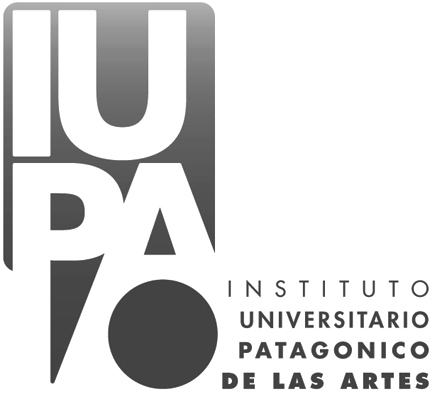 Departamento de Artes Visuales Cronograma de exámenes de  FEBRERO 2019AsignaturaDíaHorarioAulaTribunalSEM, DE PRODUC.ESP. GRABADO27/029 HS11FERNANDEZ/SEWALD/MOLINASUP. MARFILVISUALIDAD I27/029 HS18BELENGUER/MARFIL/ QUIROGA/DI TOTO/ FERNÁNDEZVISUALIDAD II27/0216 HS18QUIROGA/MARZOL/ FERNANDEZSUP.DI TOTOVISUALIDAD III27/0210 HS18FLORES L/QUIROGA/CARRILLOSUP. FERNANDEZVISUALIDAD IV27/0214 HS18MARZOL/MUJICA/CARRILLOSUP. FERNANDEZ FUND. VISUALES II27/0214 HS18MARZOL/MUJICA/CARRILLOSUP. FERNANDEZFUND- VISUALES III27/0215 HS18MUJICA/MARZOL/QUIROGASUP.CARRILLOTALLER I: PINTURA28/029 HS18FLORESMIR/PORTNOY/BOJSUP.MANRIQUEZTALLER II: PINTURA28/0210 HS18PORTNOY/ FLORES MIR/ MANRIQUEZSUP. BOJTALLER III PINTURA28/0211 HS18SACKS/PORTNOY/MANRIQUEZSUP. BOJ TALLER INTEGRADO I28/0214 HS18MARZOL/LÓPEZ/CORIA/SEWALD/FLORES/SACKS/KUSZNIERZ/ZGAIB/F.MIR/REIMON/CARRILLO/MARFIL/FERNANDEZ/MOLINA/MANRIQUEZTALLER INTEGRADO II28/0216 HS18MARZOL/LÓPEZ/CORIA/SEWALD/FLORES/SACKS/BOJ/FLORES MIR/REIMON/MOLINAH. ARTES PLAST. I01/0315 HS6SACKS/SARTINO/MUJICASUP. QUIROGAH. ARTES PLAST. II01/0316 HS6SACKS/ SARTINO/MUJICASUP. QUIROGAH. ARTES PLAST. III01/0317 HS6SACKS/ SARTINO/MUJICASUP. QUIROGAH. A. ARG. Y LATINOAM.01/0318 HS6SACKS/SARTINO/MUJICASUP. QUIROGADIBUJO I01/039 hs18SEWALD/ BOJ/MARZOL/MOLINASUP. CARRILLODIBUJO II01/0310 HS18LÓPEZ/REIMON/ZGAIBSUP. MARZOLDIBUJO III01/0311 HS18SEWALD/LÓPEZ/CARRILLOSUP. MOLINADIBUJO IV01/0315 HS18MANRIQUEZ/ LÓPEZ/ SEWALDSUP. MOLINADIBUJO V01/0316 HS18CARRILLO/MANRIQUEZ/LOPEZSUP. SEWALDDID. ESPECÍFICA01/0317 HS18MARFIL/F.MIR/BALACEKSUP.CORDEROT.DE PRACT. DOC.EN N.INIC Y N. PRIM01/0310 HS6MARFIL/F.MIR/CORDEROSUP. FLORES NT.DE PRACT. DOC.EN N.MEDIOY N. SUP.01/0311 HS6MARFIL/F.MIR/CORDEROSUP. FLORES NT. I: GRAB. Y A. IMPRESO06/039 HS11GUARAGNA/MOLINA/FLORESSUP. SEWALDT. II: GRAB. Y A. IMPRESO06/0310 HS11SEWALD/CARRILLO/FLORESSUP. MOLINAT. III: GRAB. Y A. IMPRESO06/0311 HS11ZGAIB/SEWALD/FLORESSUP. CARRILLOT. I: ESCULTURA06/0316 HS20CORIA/ LÓPEZ/ MARZOLSUP. REIMONT.II ESCULTURA06/0317 HS20MARZOL/ LOPEZ/ REIMONSUP. CORIAT. III ESCULTURA06/0318 HS20LÓPEZ/ MARZOL/ REIMONSUP. CORIASEMIN. DE COMUNICACIÓN07/039 HS6G. EGUILIOR/ BELENGUER/CORDEROSUP. SARTINOT. DE LA COMUNICACIÓN07/039 HS6G. EGUILIOR/ BELENGUER/CORDEROSUP. SARTINOSEM. DE SEMIOT Y RET. DE LA IMAGEN07/0310 HS6CORDERO/G.EGUILIOR/BELENGUERSUP. SARTINOINT. A. DIGITAL07/0311 HS8LORCA/ZIAURRIZ/PORTNOYSUP. DI TOTOHERRAM. DIG I07/0311 HS8LORCA/ZIAURRIZ/PORTNOYSUP. DI TOTOHERRAM. DIG II07/0312 HS8LORCA/ZIAURRIZ/PORTNOYSUP. DI TOTORESIDENCIA07/0316 HS6F. MIR/ MARFIL/G.EGUILIORSUP. BALACEK